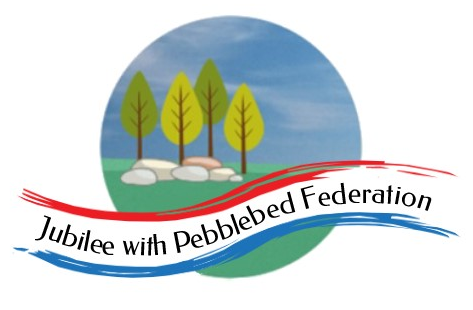 Farway C of E Primary School - Class 1 – week beginning 7th December  Farway C of E Primary School - Class 1 – week beginning 7th December  Farway C of E Primary School - Class 1 – week beginning 7th December  Farway C of E Primary School - Class 1 – week beginning 7th December  Farway C of E Primary School - Class 1 – week beginning 7th December  Lesson 1Lesson 2Break timeLesson 3Lesson 4Monday Please read for at least 10 minutes every day with an adult or a sibling.Phonics – this week we will be revisiting the high frequency words we have learnt this half termhttps://www.activelearnprimary.co.uk/planning#bugclub_phonics Reception – Phase 2, unit 2, language session – recap what a vowel is and practise reading short CVC words.Year 1 and Year 2 – Phase 5, Unit 13 – Language session, ‘Oh’ / ‘their’Religious Educationhttps://classroom.thenational.academy/lessons/what-is-the-christian-place-of-worship-6hj3ac Have a mind break (20 mins) - get a drink and run around the garden or do something you enjoy.For ideas visit https://app.gonoodle.com/activities/cookie-boogie?sp=discover&sn=11/23/20-3DA-FP-Friendsgiving&st=three%20described%20activities%20modules&sid=1865&x=1&y=1&mft=visual%20row MathsReception –https://whiterosemaths.com/homelearning/early-years/alive-in-5-week-2/  - session 1Year 1 https://whiterosemaths.com/homelearning/year-1/week-9-number-addition-subtraction/ Year 2https://whiterosemaths.com/homelearning/year-2/week-9-number-addition-subtraction/ ScienceFocus for next 4 weeks – Can we build Jesus a waterproof stable?https://classroom.thenational.academy/lessons/is-the-wall-ive-built-waterproof-cru68d TuesdayPlease read for at least 10 minutes every day with an adult or a sibling.Phonicshttps://www.activelearnprimary.co.uk/planning#bugclub_phonicsReception – Phase 2, unit 3, language session – ‘and’ / ‘to’.https://www.bbc.co.uk/bitesize/topics/zf2yf4j/articles/zdrd8xs Year 1 and Year 2 – phase 5, unit 14, language session, ‘Mr’ / ‘Mrs’  LiteracyReception Draw a picture of yourself and use your phonics knowledge to have a go at writing some words about the things you like an enjoy, around the outside of your picture. For example: cats, pink, run. https://www.bbc.co.uk/bitesize/search?q=phonics+phase+2 Year 1 and 2 –https://www.bbc.co.uk/bitesize/topics/z4mmn39/articles/ztdvw6f - Using your name or something you are interested in, have a go at writing your own acrostic poem.Have a mind break (20 mins) - get a drink and run around the garden or do something you enjoy.For ideas visit:https://app.gonoodle.com/discover MathsReception – https://whiterosemaths.com/homelearning/early-years/alive-in-5-week-2/  - session 2Year 1 https://whiterosemaths.com/homelearning/year-1/week-9-number-addition-subtraction/ Year 2 https://whiterosemaths.com/homelearning/year-2/week-9-number-addition-subtraction/ PSHEhttps://classroom.thenational.academy/lessons/my-lockdown-feelings-6mw66c  WednesdayPlease read for at least 10 minutes every day with an adult or a sibling.Phonicshttps://www.activelearnprimary.co.uk/planning#bugclub_phonics Reception – Phase 2, unit 4, language session – ‘the’ / ‘no’ / ‘go’. Year 1 and Year 2 – phase 5, unit 15, language session – learn and read to spell words that end in ‘ed’LiteracyReception https://www.youtube.com/watch?v=OFhJrLVu3T0 Listen to the story. What do you notice about some of the words? Did you notice some words sound similar? These words are called rhyming words.Make a note of these words. You may need an adult to help you with this bit.Year 1 and 2 –https://www.bbc.co.uk/bitesize/articles/zvrbsk7 https://www.bbc.co.uk/bitesize/topics/zjhhvcw/articles/zqjgrdm - using your ideas from yesterday, try writing a poem about yourself, using rhyming words at the end of each line.Have a mind break (20 mins) - get a drink and run around the garden or do something you enjoy.For ideas visit: https://app.gonoodle.com/discover MathsReception – https://whiterosemaths.com/homelearning/early-years/alive-in-5-week-2/ - session 3Year 1https://whiterosemaths.com/homelearning/year-1/week-9-number-addition-subtraction/ Year 2 https://whiterosemaths.com/homelearning/year-2/week-9-number-addition-subtraction/ Musichttps://www.bbc.co.uk/teach/school-radio/primary-school-songs-assembly-collective-worship-away-in-a-manger-vocal/z4hyscw - learn the lyrics for Away in a Manger. Write the lyrics out in your neatest handwriting and decorate with relevant images.ThursdayPlease read for at least 10 minutes every day with an adult or a sibling.Phonicshttps://www.activelearnprimary.co.uk/planning#bugclub_phonicsReception – Phase 2, unit 5, language session, ‘I’ / ‘into’ Year 1 and Year 2 – phase 5, unit 16, language session – ‘water’ and ‘where’LiteracyReception https://www.bbc.co.uk/bitesize/articles/zvrbsk7 https://www.bbc.co.uk/bitesize/topics/zjhhvcw/articles/zqjgrdm Explore other words that rhyme. Have a look at the words. Which part of the word sounds the same?  Year 1 and 2 –https://www.bbc.co.uk/bitesize/topics/z4mmn39/articles/ztdvw6f – Today make a list of all the things you love about Christmas. Can you write an acrostic poem using the word: ‘Christmas’. Remember the content of the poem needs to be about your special Christmas memories.Have a mind break (20 mins) - get a drink and run around the garden or do something you enjoy.https://app.gonoodle.com/discover Maths Reception – https://whiterosemaths.com/homelearning/early-years/alive-in-5-week-2/ -  session 4Year 1 https://whiterosemaths.com/homelearning/year-1/week-9-number-addition-subtraction/ Year 2 https://whiterosemaths.com/homelearning/year-2/week-9-number-addition-subtraction/ Geographyhttps://classroom.thenational.academy/lessons/how-can-we-protect-our-oceans-c4vk6r - can you build a sea creature using recyclable plastic? FridayPlease read for at least 10 minutes every day with an adult or a sibling.Phonicshttps://www.activelearnprimary.co.uk/planning#bugclub_phonicsReception – Phase 3, unit 6, language session – ‘me’ / ‘be’. Year 1 and Year 2 – phase 5, unit 17, language session -  ‘who’ and ‘again’.LiteracyReception –Look back at your picture from Tuesday. Have a look at the words you chose to show your interests and things you enjoy doing. Can you think of any rhyming pairs for these words? Use your ‘sound talking’ skills, to sound out and write these words, in a different coloured pen, beside the words on your picture. Please email these to Mrs Jackson at: admin@farway.devon.sch.uk Year 1 and 2 – https://www.bbc.co.uk/bitesize/topics/zjhhvcw/articles/zg6dng8 -Try writing your own poem about Christmas, using some rhyming words at to the end of each line.Lacking inspiration? Have a look at some of these Christmas poems to help inspire you!  https://www.loveliveson.com/christmas-poems-for-kids/ Have fun! Please email your work to Mrs Jackson at: admin@farway.devon.sch.uk Have a mind break (20 mins) - get a drink and run around the garden or do something you enjoy.https://app.gonoodle.com/discover MathsReception – https://whiterosemaths.com/homelearning/early-years/alive-in-5-week-2/  - session 5Year 1 https://whiterosemaths.com/homelearning/year-1/week-9-number-addition-subtraction/ Year 2 https://whiterosemaths.com/homelearning/year-2/week-9-number-addition-subtraction/ P.Ehttps://www.bbc.co.uk/bitesize/subjects/z2hs34j -choose a lesson of your choice. 